РА С П О Р Я Ж Е Н И Еот 15.03.2022   № 534-рг. МайкопО закрытии движения транспорта в г. Майкопе 20.03.2022Согласно Календарному плану проведения спортивных мероприятий на 2022 год в Республике Адыгея, в связи с проведением Открытого Первенства города Майкопа по велоспорту, посвященного воссоединению Крыма с Россией:Закрыть движение транспорта:- по ул. Я. Коблева на отрезке от ул. Остапенко до ул. Гарина;- по ул. Гарина на отрезке от ул. Я. Коблева до ул. 12 Марта;- по ул. 12 Марта на отрезке от ул. Гарина до ул. Остапенко;- по ул. Васильева на отрезке от ул. 12 Марта до ул. Я. Коблева в           г. Майкопе с 10:00 до 15:00 часов 20.03.2022.Рекомендовать ответственному за проведение соревнований (Воронов А.М.) уведомить отдел ГИБДД ОМВД России по г. Майкопу о дате, месте и времени проведения соревнований, направив копию настоящего распоряжения.Рекомендовать руководителям ООО «Майкоптранс» 
(Схаляхо А.Ю.), ИП Мугу (Мугу М.А.) разработать временные схемы движения транспорта автобусных маршрутов на время закрытия движения на отрезках улиц в г. Майкопе согласно пункту 1 настоящего распоряжения, согласовать и утвердить их в установленном порядке.Опубликовать настоящее распоряжение в газете «Майкопские новости» и разместить на официальном сайте Администрации муниципального образования «Город Майкоп».Настоящее распоряжение вступает в силу со дня его подписания.Глава муниципального образования«Город Майкоп» 	                                                                    Г.А. Митрофанов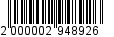 Администрация муниципального 
образования «Город Майкоп»Республики Адыгея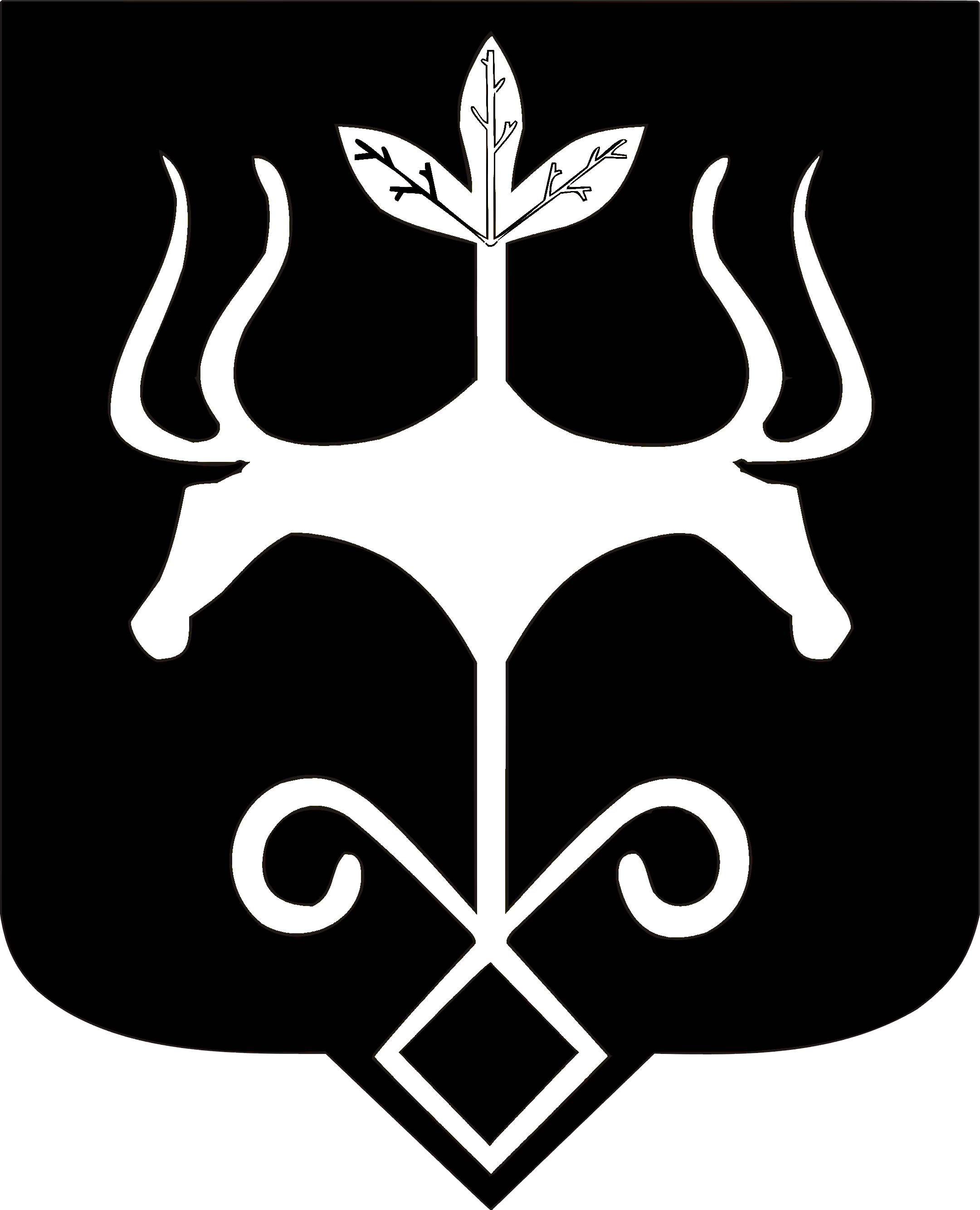 Адыгэ Республикэммуниципальнэ образованиеу
«Къалэу Мыекъуапэ» и Администрацие